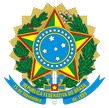 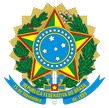 MINISTÉRIO DA EDUCAÇÃOSECRETARIA DE EDUCAÇÃO PROFISSIONAL E TECNOLÓGICAINSTITUTO FEDERAL DE EDUCAÇÃO, CIÊNCIA E TECNOLOGIA DE MINAS GERAISCAMPUS AVANÇADO ARCOScadastro do COORDENADORPROJETO DE EXTENSÃO/PESQUISAData:  __________________________, __________de________________________ de 20xx._______________________________________________________AssinaturaANEXO I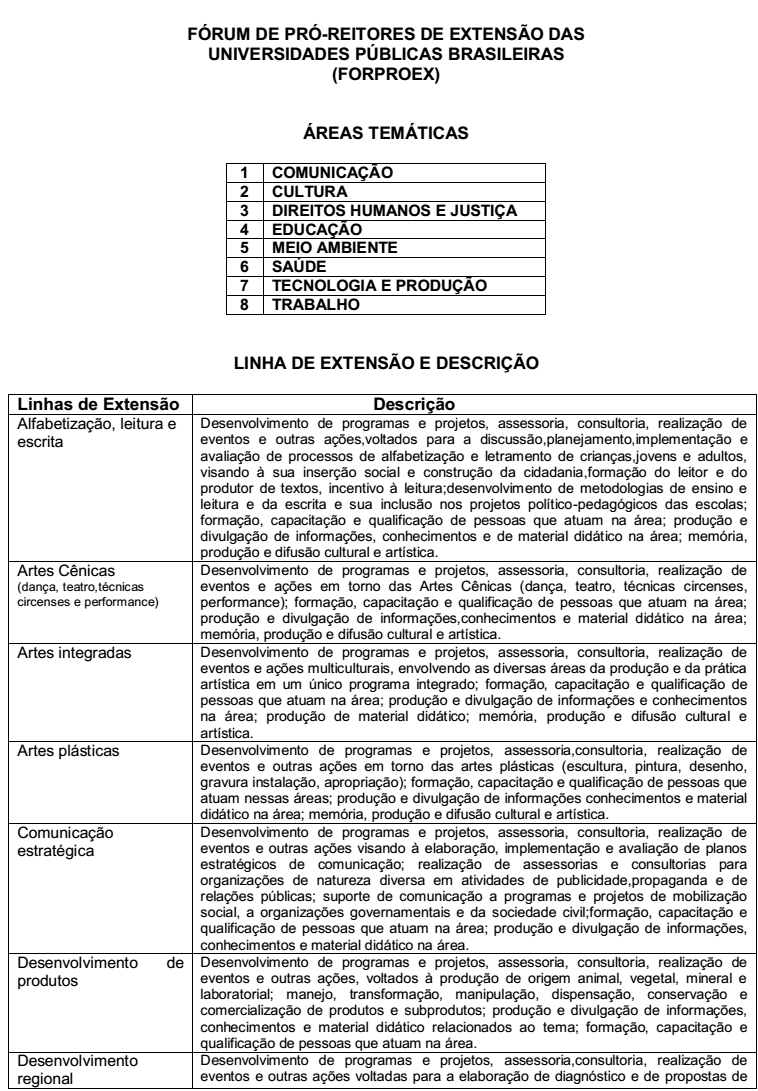 Obs.: este anexo não precisa acompanhar o formulário de cadastro no ato do registro do projeto.Dados do coordenador/orientadorDados do coordenador/orientadorDados do coordenador/orientadorDados do coordenador/orientadorDados do coordenador/orientadorDados do coordenador/orientadortipo de projeto:   (  ) eXTENSÃO    (  ) PESQUISAtipo de projeto:   (  ) eXTENSÃO    (  ) PESQUISAtipo de projeto:   (  ) eXTENSÃO    (  ) PESQUISAtipo de projeto:   (  ) eXTENSÃO    (  ) PESQUISAtipo de projeto:   (  ) eXTENSÃO    (  ) PESQUISAtipo de projeto:   (  ) eXTENSÃO    (  ) PESQUISANOME DO PROGRAMA/PROJETO:NOME DO PROGRAMA/PROJETO:NOME DO PROGRAMA/PROJETO:NOME DO PROGRAMA/PROJETO:NOME DO PROGRAMA/PROJETO:NOME DO PROGRAMA/PROJETO:nome completo:nome completo:nome completo:nome completo:nome completo:SEXO:   (  ) F   (  ) Márea de conhecimento área de conhecimento área de conhecimento área de conhecimento matrícula siapematrícula siapelocal de permanência na instituição/sala/laboratóriolocal de permanência na instituição/sala/laboratóriolocal de permanência na instituição/sala/laboratóriolocal de permanência na instituição/sala/laboratórioCPFCPFdata de nascimento (dia – mês – ano)data de nascimento (dia – mês – ano)naturalidade (uf)naturalidade (uf)nacionalidadenacionalidadeendereço residencial (Av, rua, estrada)endereço residencial (Av, rua, estrada)endereço residencial (Av, rua, estrada)endereço residencial (Av, rua, estrada)endereço residencial (Av, rua, estrada)endereço residencial (Av, rua, estrada)númeronúmerocomplemento (exemplo: Apto)complemento (exemplo: Apto)bairrobairrocidadecidadeestadoestadoCEPCEPtelefone residencialtelefone residencialcelularcelularE-mailE-mailDADOS PROFISSIONAISDADOS PROFISSIONAISDADOS PROFISSIONAISDADOS PROFISSIONAISDADOS PROFISSIONAISDADOS PROFISSIONAISINSTITUIÇÃOINSTITUIÇÃOINSTITUIÇÃOINSTITUIÇÃOINSTITUIÇÃOINSTITUIÇÃOVÍNCULO(   ) DOCENTE           (   ) TÉCNICO ADMINISTRATIVO           (   ) OUTRO: _____________________________________(   ) DOCENTE           (   ) TÉCNICO ADMINISTRATIVO           (   ) OUTRO: _____________________________________(   ) DOCENTE           (   ) TÉCNICO ADMINISTRATIVO           (   ) OUTRO: _____________________________________(   ) DOCENTE           (   ) TÉCNICO ADMINISTRATIVO           (   ) OUTRO: _____________________________________(   ) DOCENTE           (   ) TÉCNICO ADMINISTRATIVO           (   ) OUTRO: _____________________________________REGIME(   ) 20 HORAS            (  ) 40 HORAS                                                (   ) DEDICAÇÃO EXCLUSIVA(   ) 20 HORAS            (  ) 40 HORAS                                                (   ) DEDICAÇÃO EXCLUSIVA(   ) 20 HORAS            (  ) 40 HORAS                                                (   ) DEDICAÇÃO EXCLUSIVA(   ) 20 HORAS            (  ) 40 HORAS                                                (   ) DEDICAÇÃO EXCLUSIVA(   ) 20 HORAS            (  ) 40 HORAS                                                (   ) DEDICAÇÃO EXCLUSIVACOLABORADORES (docentes ou técnicos)COLABORADORES (docentes ou técnicos)COLABORADORES (docentes ou técnicos)COLABORADORES (docentes ou técnicos)COLABORADORES (docentes ou técnicos)COLABORADORES (docentes ou técnicos)Colaborador 1Colaborador 1Colaborador 1Colaborador 2Colaborador 2Colaborador 2Colaborador 3Colaborador 3Colaborador 3Colaborador 4Colaborador 4Colaborador 4Obs.: especificar a função dos colaboradores (co-orientador, co-autor, pesquisador etc.).Se o colaborador for externo ao campus informar a instituição de origem e e-mail de contato.Obs.: especificar a função dos colaboradores (co-orientador, co-autor, pesquisador etc.).Se o colaborador for externo ao campus informar a instituição de origem e e-mail de contato.Obs.: especificar a função dos colaboradores (co-orientador, co-autor, pesquisador etc.).Se o colaborador for externo ao campus informar a instituição de origem e e-mail de contato.Obs.: especificar a função dos colaboradores (co-orientador, co-autor, pesquisador etc.).Se o colaborador for externo ao campus informar a instituição de origem e e-mail de contato.Obs.: especificar a função dos colaboradores (co-orientador, co-autor, pesquisador etc.).Se o colaborador for externo ao campus informar a instituição de origem e e-mail de contato.Obs.: especificar a função dos colaboradores (co-orientador, co-autor, pesquisador etc.).Se o colaborador for externo ao campus informar a instituição de origem e e-mail de contato.Declaro a viabilidade para realização deste projeto/programa, submetido AO SETOR de Extensão e PESQUISA do Campus Avançado Arcos E CIÊNCIA QUANTO AS NORMAS INTERNAS AO IFMG E ÀS DECLARADAS NO EDITAL Nº _____/20__ de ___________ de ____________ de ______ (SE NÃO HOUVER EDITAL, APAGAR ESSE item).Declaro a viabilidade para realização deste projeto/programa, submetido AO SETOR de Extensão e PESQUISA do Campus Avançado Arcos E CIÊNCIA QUANTO AS NORMAS INTERNAS AO IFMG E ÀS DECLARADAS NO EDITAL Nº _____/20__ de ___________ de ____________ de ______ (SE NÃO HOUVER EDITAL, APAGAR ESSE item).Declaro a viabilidade para realização deste projeto/programa, submetido AO SETOR de Extensão e PESQUISA do Campus Avançado Arcos E CIÊNCIA QUANTO AS NORMAS INTERNAS AO IFMG E ÀS DECLARADAS NO EDITAL Nº _____/20__ de ___________ de ____________ de ______ (SE NÃO HOUVER EDITAL, APAGAR ESSE item).Declaro a viabilidade para realização deste projeto/programa, submetido AO SETOR de Extensão e PESQUISA do Campus Avançado Arcos E CIÊNCIA QUANTO AS NORMAS INTERNAS AO IFMG E ÀS DECLARADAS NO EDITAL Nº _____/20__ de ___________ de ____________ de ______ (SE NÃO HOUVER EDITAL, APAGAR ESSE item).Declaro a viabilidade para realização deste projeto/programa, submetido AO SETOR de Extensão e PESQUISA do Campus Avançado Arcos E CIÊNCIA QUANTO AS NORMAS INTERNAS AO IFMG E ÀS DECLARADAS NO EDITAL Nº _____/20__ de ___________ de ____________ de ______ (SE NÃO HOUVER EDITAL, APAGAR ESSE item).Declaro a viabilidade para realização deste projeto/programa, submetido AO SETOR de Extensão e PESQUISA do Campus Avançado Arcos E CIÊNCIA QUANTO AS NORMAS INTERNAS AO IFMG E ÀS DECLARADAS NO EDITAL Nº _____/20__ de ___________ de ____________ de ______ (SE NÃO HOUVER EDITAL, APAGAR ESSE item).